                               Отчет о деятельности ДЮП "Прометей", МБОУ СОШ №39 за 1 полугодие 2017-2018уч. года.Руководитель: Егиазарян И.М.,   учитель русского языкаКоличество: 32 человека, активный состав – 10 человек.Возраст 13-14 летУголок размещен на первом этаже школы.1.  Проведение занятий: по учебному плану (1 раз в неделю).2.  Проведено викторин: 3, рейдов: 3.3. Проведены общешкольные классные часы на противопожарные темы4. Проведен  инструктаж по маршруту «Зелёная ёлка» на тему пожарной безопасности во время новогодних праздников и зимних каникул.         Руководитель:Егиазарян И.М.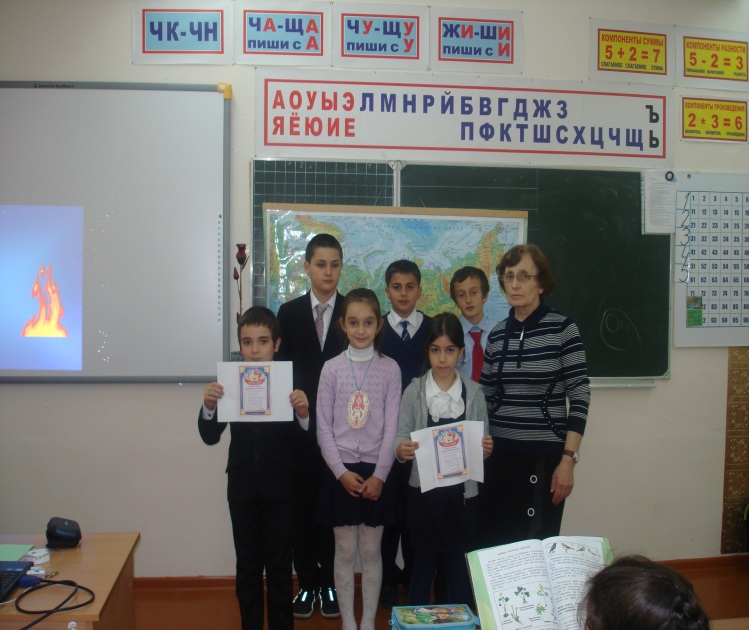 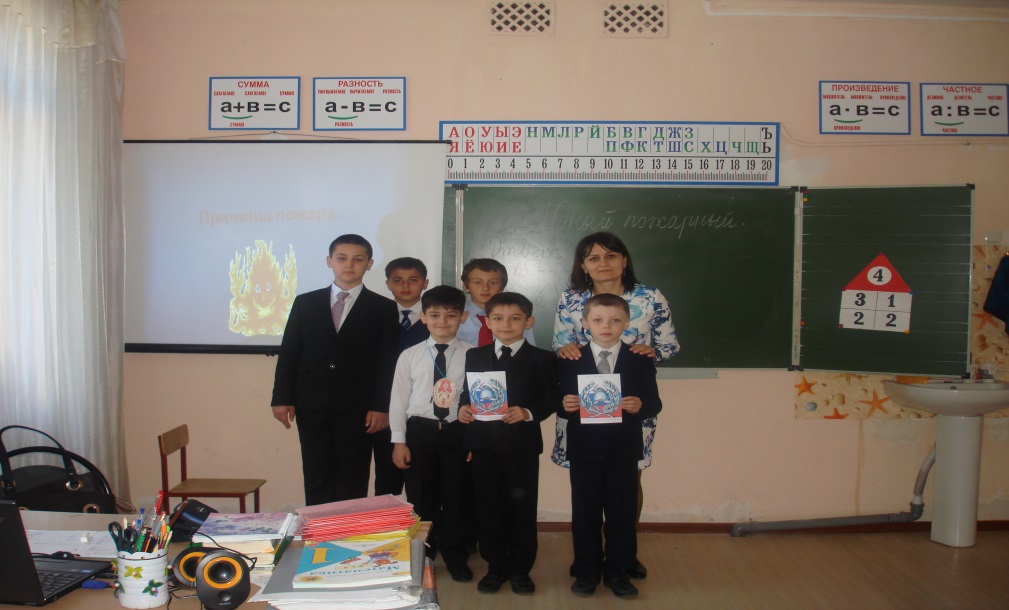 